Vocabulary: Freezing Point of Salt Water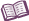 VocabularyFreeze – change from a liquid to a solid.Freezing point – the temperature at which freezing occurs.At sea level, the freezing point of pure water is 0 °C (32 °F).Liquid – a phase in which matter has definite volume but no definite shape.A liquid will take the shape of a container but cannot expand or be compressed.Molecules in a liquid move randomly but stay close to one another.Melt – change from a solid to a liquid.Melting point – the temperature at which melting occurs.At sea level, the melting point of pure water is 0 °C (32 °F).Solid – a phase in which matter has a definite shape and a definite volume.A solid will retain the same shape and volume in any container.Atoms in a solid are held in a rigid structure and cannot move freely.Water in the solid phase is called ice.Transformation rate – the speed at which molecules transition from one phase to another, such as from liquid to solid or solid to liquid. If the liquid to solid transformation rate is greater than the solid to liquid rate, the substance will freeze.If the solid to liquid transformation rate is greater than the liquid to solid rate, the substance will melt.